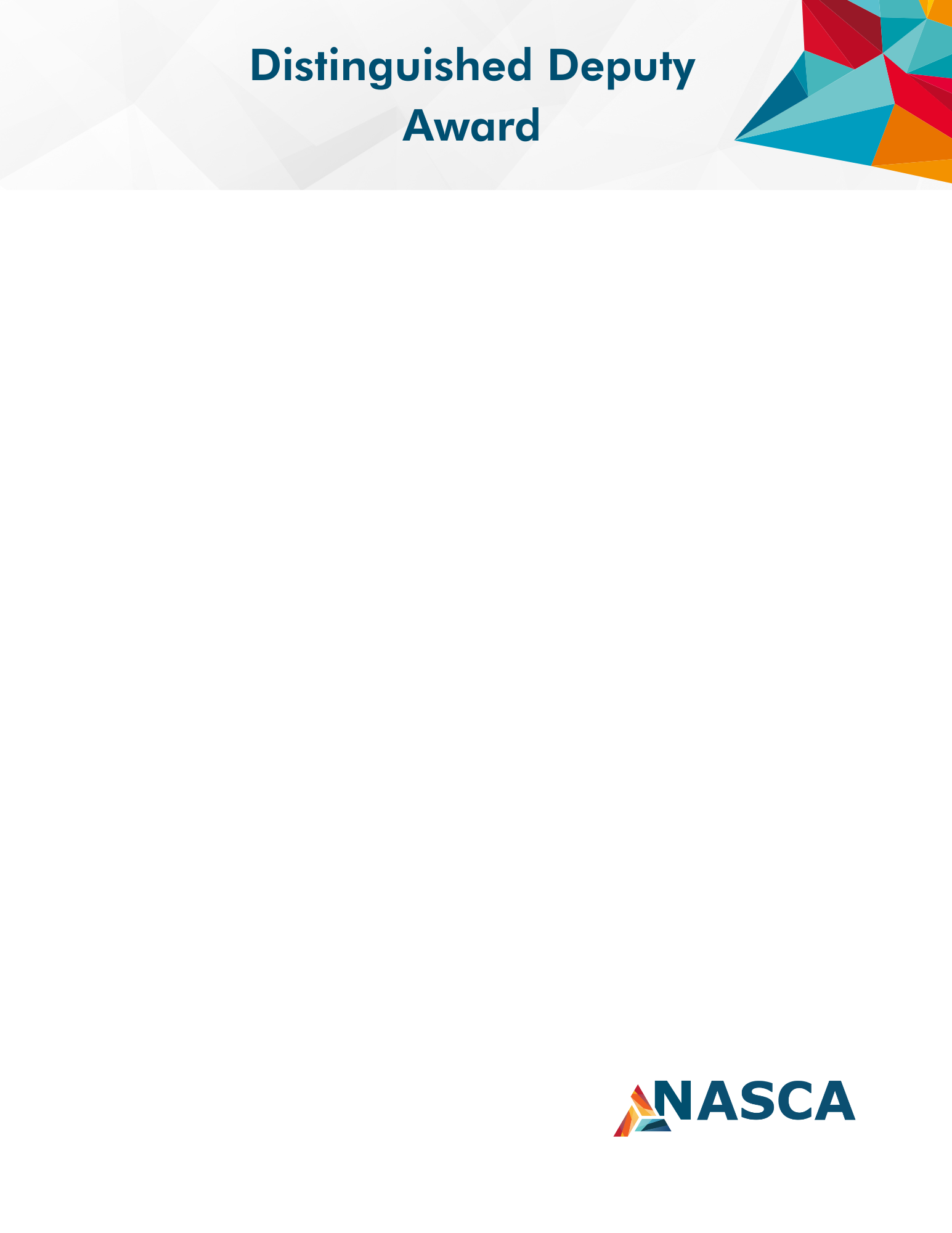 The Distinguished Deputy Award was established to recognize a deputy of a State Chief Administrator (CAO) for outstanding contributions to the work of state government operations.Eligibility: All NASCA state members that sit in a deputy director role are eligible for the award. The Distinguished Deputy Award recognizes exceptional performance for those at the executive level within a chief administrator’s office. The recipient of the award can include a senior staff member or deputy director as long as they are/were under the purview of the CAO. Former deputies continue to be eligible for the award up to 12 months from the date they leave their administrative position. Nominees for this award must be from a state who is a current member of NASCA.Criteria: The Distinguished Deputy Award shall be recognized for either a single substantial achievement or a career record of accomplishments that have had a significant, positive impact on the award recipient’s state. Short submissions using bullet points are encouraged.  If additional details are needed, NASCA staff will contact your office. Submissions are limited to four pages in addition to the title page, 
although optional supporting material can be submitted as a separate 
document when needed to showcase images, examples, or 
documentation that is too large to fit within the five-page submission
itself.Visual aids are encouraged and may be included as 
supplemental material, but scores will be based on the 
written submission.Single achievement:The accomplishment must be a notable program or project which has had a major positive impact on the administration of the state.-OR-Career record of accomplishments: The career achievements must have had a cumulative, significant positive impact on the administration of the state.Other comments for the selection committee:Submissions are due to NASCA no later than June 3, 2024. 